Информация  об антикоррупционной деятельностив  МКДОУ д/с №12 с.АрзгирВо исполнение плана мероприятий по противодействию коррупции по  Ставропольскому краю  от 31.05.2010 N 225-рп  (ред. от 30.07.2014) в  МКДОУ д/с №12 с.Арзгир  были проведены следующие мероприятия:1. Разработан план противодействия коррупции в МКДОУ д/с №12  с.Арзгир  на 2015 – 2016 учебный год;2. Создана комиссия из состава сотрудников, родителей для проведения мероприятий по соблюдению требований к служебному поведению сотрудников, урегулированию конфликта интересов, проверки достоверности сведений. 
    3. Сотрудники ДОУ, родители воспитанников ДОУ  ознакомлены с законодательными документами по антикоррупционной деятельности в сфере образования.
    4. В течение периода с сентября 2015 г. по февраль 2016 г. информация по антикоррупционной тематике (о прозрачности деятельности детского сада)  размещалась на информационном стенде .
    5. Проведено общее родительское собрание, на котором рассматривались вопросы формирование антикоррупционной и нравственно-правовой культуры.
    6. Информирование родительской общественности о расходовании средств, поступивших в качестве добровольных пожертвований, финансово-хозяйственной деятельности ДОУ.
    7.  Закреплен ящик под печатью в здании для сбора информации, вопросов, предложений, замечаний, обращений со стороны работников, родителей о работе образовательного учреждения.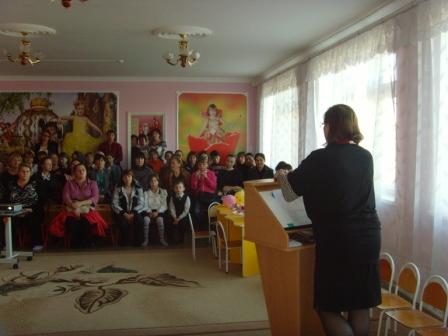 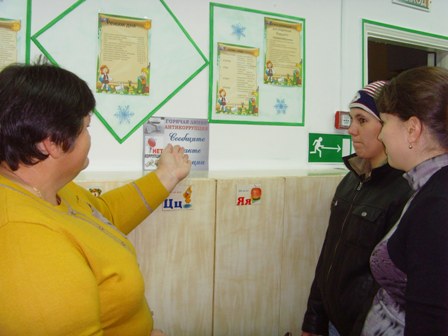    8.  Определён день для личных приёмов родителей с целью предупреждения  коррупционных проявлений
   9.  Проведено социологическое исследование (анкетирование) по определению уровня удовлетворённости граждан качеством и доступностью услуг в сфере образования. 
  10. Подведены результаты, проведённых мониторинговых исследований (2 раза в год) с педагогами на комиссии по антикоррупции.Итогом работы учреждения по антикоррупционной деятельности за данный период является  отсутствие жалоб, претензий, замечаний по поводу разных поборов, нарушений Устава, отсутствие нарушений, связанных с нецелевым использованием бюджетных средств.Заведующий МКДОУ д/с №12 с.Арзгир  Л.П.Дьяченко 